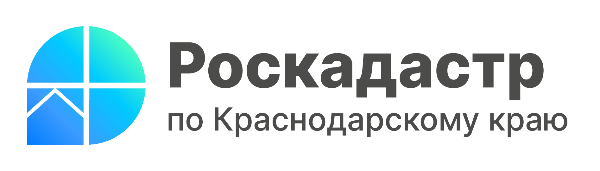 «Земля - людям»: Росреестр представил уникальную экспозицию на международной выставке-форуме «Россия»Заместитель Председателя Правительства России Марат Хуснуллин, глава Росреестра Олег Скуфинский и руководитель ППК «Роскадастр» Владислав Жданов прокомментировали начало работы экспозиции ведомства на международной выставке-форуме «Россия» на ВДНХ, которая не только подробно рассказывает гостям о том, какой путь прошла Служба с момента становления и до наших дней, но и переносит в будущее.«В основе работы Росреестра лежат интересы граждан. За последние годы ведомство стало одним из самых цифровых и клиентоцентричных, укрепило свои позиции как надёжного стража правовых отношений в сфере земли и недвижимости, сделало значительные шаги в совершенствовании услуг и внедрении инновационных технологий. Службой приняты законы и разработаны важнейшие цифровые технологии для сокращения инвестиционно-строительного цикла, что привело к конкретным измеримым результатам для страны. Данная экспозиция демонстрирует самые передовые разработки в сфере земли и недвижимости, созданные с использованием новейших отечественных технологий», – отметил Марат Хуснуллин.Проводником во Вселенную Большого Росреестра станет интерактивный помощник «ЕВА», она объяснит, как устроена экспозиция и будет сопровождать гостей на всём пути следования.В «зоне прошлого» можно будет узнать о становлении отрасли и собирании земель русских и ознакомиться с различными экспонатами и материалами прошлых лет. «Зона настоящего» продемонстрирует текущие достижения Службы и востребованные сервисы. Здесь же каждый желающий может получить квалифицированную помощь по предоставляемым ведомством услугам от специалистов Росреестра и ППК «Роскадастр». «Зона будущего» покажет то, над чем мы работаем сейчас.«Сегодня мы нацелены на новые возможности и достижения в интересах людей, бизнеса и государства. Говоря о будущем, мы всегда думаем не только о перспективных проектах и результатах, но и о новых людях в команде. Интерактивное пространство для молодёжи и детей познакомит юных посетителей с профильными профессиями, и, безусловно, заинтересует ребят геодезией, картографией и пространственными данными. Отмечу, что в истории ведомства такое масштабное мероприятие на главной выставочной площадке страны проводится впервые. В год празднования 15-летия Росреестра нам важно продемонстрировать ключевые отраслевые достижения людям, профессиональному сообществу и органам власти», – подчеркнул Олег Скуфинский.Уверены, что выставочный стенд и мероприятия, проводимые Службой совместно с ППК «Роскадастр» и партнёрами, вызовут интерес, позитивные эмоции и добрые воспоминания у посетителей и участников!«Стенд демонстрирует неразрывность функций и процессов, а также единство миссии и целей ведомства и компании. ППК «Роскадастр», учредителем которой является Росреестр – это предприятие полного цикла в сфере земельно-имущественных отношений, предоставляющее полный перечень кадастровых и землеустроительных работ в формате «единого окна». Также мы обеспечиваем поддержание бесперебойной работы и развитие IT-сервисов Росреестра, совместно с ведомством делаем их максимально удобными для людей. На стенде Большого Росреестра посетители получат консультации наших специалистов по всем интересующим вопросам», – рассказал Владислав Жданов.Приглашаем всех желающих ознакомиться с выставочной экспозицией Большого Росреестра, расположенной в павильоне «Строим будущее», а также принять участие в мероприятиях нашей программы на Международной выставке-форуме «Россия». Посетить её можно до 12 апреля 2024 года.______________________________________________________________________________________________________Пресс-служба филиала ППК «Роскадастр» по Краснодарскому краю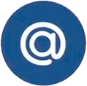 press23@23.kadastr.ru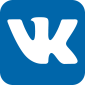 https://vk.com/kadastr_krd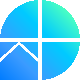 https://kadastr.ru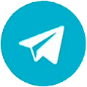 https://t.me/kadastr_kuban